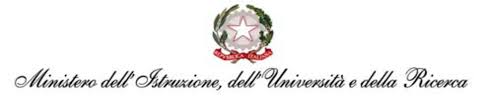 ISTITUTO COMPRENSIVO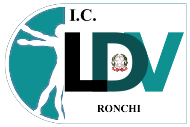 “Leonardo da Vinci”Via D’Annunzio, 18 - 34077 RONCHI DEI LEGIONARI (GO)Tel.:  0481-777035Codice meccanografico GOIC805009 – C.F. 81004210316
e-mail: GOIC805009@ISTRUZIONE.IT 	PEC: GOIC805009@PEC.ISTRUZIONE.IT     	CLASSE   ………                  					COORDINATORE prof. …………………………………ANALISI DELLA SITUAZIONE INIZIALEGli esiti dell’osservazione sono stati condivisi tra gli insegnanti che operano nelle classi.ALUNNI: n.  ……………..  (…………….. maschi, …………….. femmine)Provenienza: ……………..n.……………..alunni  non si avvalgono dell’I.R.C. ; ……………..svolgono l’attività alternativa.Alunni certificati (numero alunni e ore di sostegno) ……  …………..Alunni DSA ……Alunni BES …….Alunni con avvio buone prassi ………Profilo generale della classe (liberamente compilabile dal docente)Livelli di partenza rilevati e fonti di rilevazione dei datiFonti di rilevazione dei datianalisi del curriculum scolastico 		contatti con la scuola primariaprove oggettive di valutazioneprove tradizionali di valutazionegriglie, questionari conoscitivi, test socio-metrici (se si, specificare quali) …………………………….tecniche di osservazionetest d’ingressocolloqui con gli alunnicolloqui con le famigliealtro: _________________________Alunni con bisogni educativi speciali(alunni diversamente abili/con disturbi specifici dell’apprendimento/stranieri/con disagio socio-culturale)TIPOLOGIA: A - DA      B - straniero (difficoltà linguistiche)       C – ripetente		D – DSA	E - BESPer la situazione degli alunni segnalati ai sensi della L.104/92 si fa riferimento alla programmazione individuale dell’insegnante di sostegno.Nel complesso la classe presenta un livello       medio-alto           medio           medio-basso2. OBIETTIVI FORMATIVI GENERALI- Promuovere comportamenti corretti in relazione a se stessi, agli altri, all’ambiente:rafforzare il senso di responsabilità per interagire con gli altri, nel rispetto reciproco e nell’accettazione della diversità.- Sviluppare i processi cognitivi e le capacità criticheosservare e analizzare gli elementi costitutivi di oggetti, fatti e fenomeni e metterli in rapporto tra loro;operare confronti per individuare uguaglianze, analogie, differenze; formulare ipotesi interpretative o risolutive su una situazione problematica;verificare l'attendibilità delle ipotesi; valutare il procedimento seguito e l'elaborato prodotto;acquisire autonomia operativa.-  Acquisire competenze specifiche nelle varie aree disciplinari:applicare le conoscenze acquisite a situazioni nuove;acquisire capacità di astrazione e di sintesi;saper comunicare i contenuti appresi con linguaggi verbali e non verbali.-  Sviluppare la capacità di conoscere le proprie attitudini ed aspirazioni, anche in vista delle scelte future:favorire la completa conquista dell'autonomia, per acquisire una sempre maggiore capacità di orientarsi e di compiere scelte autonome;acquisire fiducia in se stessi;saper dare criteri di valutazione di sé, degli altri, delle situazioni.3. ORGANIZZAZIONE DEI CONTENUTI E DELLE ATTIVITA’3.1 Progetti a dimensione di istituto5. ORIENTAMENTO : si veda il progetto Orientamento6. ATTIVITA’ DI SOSTEGNO, RECUPERO, POTENZIAMENTO6.1 Sostegno Per quanto riguarda l’attività di sostegno rivolta agli alunni portatori di handicap, si rimanda alla programmazione individuale dell’insegnante di sostegno. Qui si indicano le modalità di intervento e la suddivisione oraria:- Modalità oraria:    Compresenza in classe       attività individualizzata       intervento in piccoli gruppi- Suddivisione oraria:		- Totale ore …..Aree disciplinari:    italiano       scienze –matematiche        lingue straniere         area delle educazioni6.2 RECUPERO E POTENZIAMENTO 6.2.1 Moduli operativi  Ore curriculariCompresenzaClassi aperte   Doposcuola pomeridiano   Laboratori pomeridiani .7. METODI E STRUMENTIPer quanto riguarda le strategie, i metodi e gli strumenti da adottare, si rimanda alla programmazione delle singole discipline8. VERIFICA E VALUTAZIONE8.1 Modalità di verifica prove orali             prove scritte    		  prove grafiche             prove pratico- operative8.2 Valutazione8.2.1 Per la valutazione delle prove scritte delle singole materie si fa riferimento ai criteri esplicitati nella programmazione per disciplina,8.2.2 Giudizi quadrimestrali per disciplina: secondo le disposizioni ministeriali si utilizzeranno i voti in  decimi.  La valutazione terrà conto del processo di crescita, dell’evoluzione della personalità, dell’arricchimento culturale dell’alunno in relazione agli obiettivi educativi e didattici stabiliti.Verranno inoltre presi in considerazione tutti quei fattori socio-ambientali che possono aver influenzato il processo di apprendimento dell’alunno.9.   RAPPORTI CON LA FAMIGLIA colloqui programmati convocazioni dei genitori in casi particolari 	comunicazioni scritte sul comportamento dell’alunno        10.  ALLEGATI Risultati del questionario socio-ambientale (classi prime)Griglia dei risultati del test d’ingresso (classi prime)Osservazioni effettuate nel primo periodo di scuola………………………………………………………Ronchi dei Legionari, ………………….				  Il coordinatore della classedisciplinadocentenumero oreITALIANO                                                         STORIAGEOGRAFIAMATEMATICASCIENZEINGLESETEDESCOTECNOLOGIAMUSICAARTE E IMMAGINESCIENZE MOTORIE E FISICHERELIGIONEATTIVITÀ ALTERNATIVASOSTEGNOAPPROFONDIMENTOFASCIA ALTA (8-9-10)N.FASCIA MEDIA (6-7-8)N.FASCIA BASSA (5)N.FASCIA SCARSA (3-4)N.COGNOME E NOME   TIPOLOGIADESCRIZIONE DELLE PROBLEMATICHEDESCRIZIONE PROBLEMATICHE1.situazione familiare difficile2. svantaggio socio-culturale3. difficoltà di relazione4. motivi di salute 5. scarsa motivazione allo studio6. difficoltà di apprendimento 7. frequenza molto irregolare8. altroEducazione alla letturaEducazione MusicaleEducazione alla saluteEducazione ambientaleOrientamentoEducazione stradale e protezione civile   Educazione alla legalità Giochi sportivi studenteschi   Educazione alla sicurezza in palestra    Certificazione L2          Certificazione L3     ……………….    ……………….3.2 Laboratoriin ore curricolari                             facoltativoscientifico     teatrale informatica di base pittura cantolatino L2, L3, con docente madrelingua4. VISITE GUIDATE, VIAGGI DI ISTRUIZIONE, SETTIMANA BIANCA4. VISITE GUIDATE, VIAGGI DI ISTRUIZIONE, SETTIMANA BIANCA4. VISITE GUIDATE, VIAGGI DI ISTRUIZIONE, SETTIMANA BIANCA4. VISITE GUIDATE, VIAGGI DI ISTRUIZIONE, SETTIMANA BIANCA4. VISITE GUIDATE, VIAGGI DI ISTRUIZIONE, SETTIMANA BIANCA4. VISITE GUIDATE, VIAGGI DI ISTRUIZIONE, SETTIMANA BIANCAINIZIATIVAdestinazionedataDURATAMEZZO DI TRASPORTOdOCENTI ACCOMPAGNATORI1234567